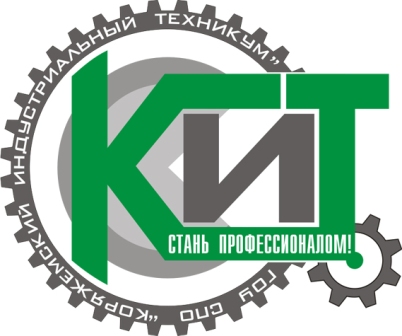 Представители студенческого совета «КИТ»:                                                        Вязовикова Владлена (группа 15-С) – Президент  Студенческого советаГомзяков Максим – группа 14-СКосков Михаил - группа 18-СКасаткина Елизавета - группа 17-ССуворова Нина – группа 21-СНаглис Валерия - группа 21-СЩербаков Илья - группа 22-СЛобанов Виталий - группа 24-СШелепов Артем - группа 25-ССтрекатовская Маргарита - группа 60Скворцов Алексей - группа 59Матвеев Владислав - 63 группаАнтонов Артур - группа 64Рыболовлева Анастасия - группа 65Зайцева Ирина – группа 66Юницына Алена - группа 67Дударев Кирилл - группа 68Синицкий Максим - группа 69